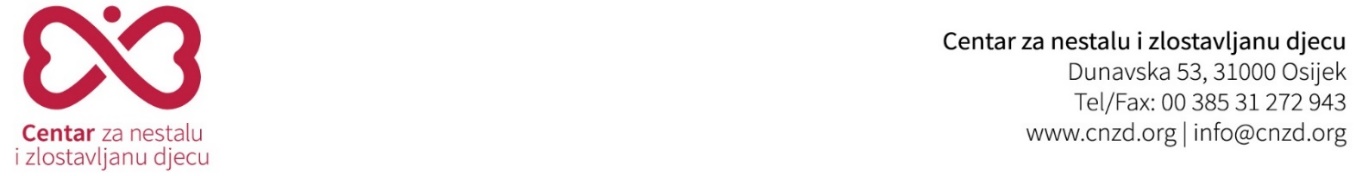 PRIJAVNI OBRAZAC ZA MENTORE - VOLONTEREIme i prezimeDatum rođenjaAdresaKontaktiBroj mobitela:E-mail:E-mail:ObrazovanjeZavršena viša škola/ fakultet:Drugo:Drugo:Zanimanje Zaposlenje Jeste li dosad već negdje volontirali? DA(upišite gdje, u kojem razdoblju)DA(upišite gdje, u kojem razdoblju)NENavedite svoje osobine za koje mislite da su ključne za volontiranje u mentorskom programu (za ulogu mentora)Navedite svoje osobine za koje mislite da su ključne za volontiranje u mentorskom programu (za ulogu mentora)Navedite svoje interese i hobije (čime se bavite u slobodno vrijeme)Ukratko opišite svoju motivaciju za volontiranje na mentorskom programu? 